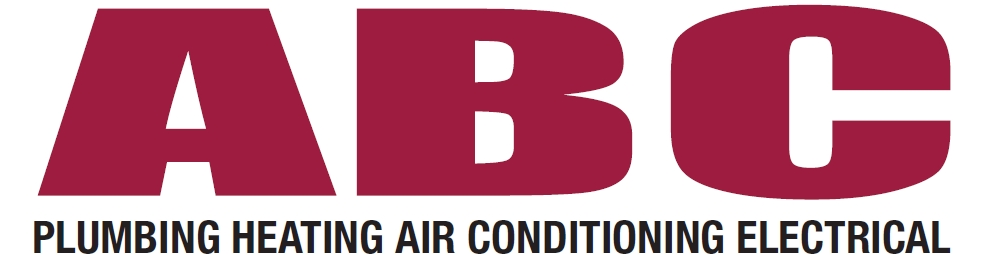 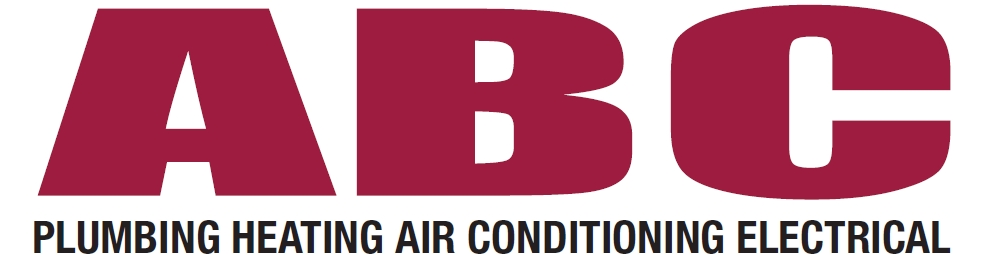 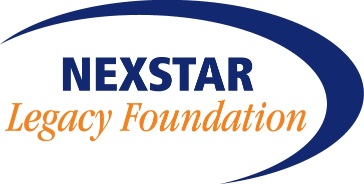 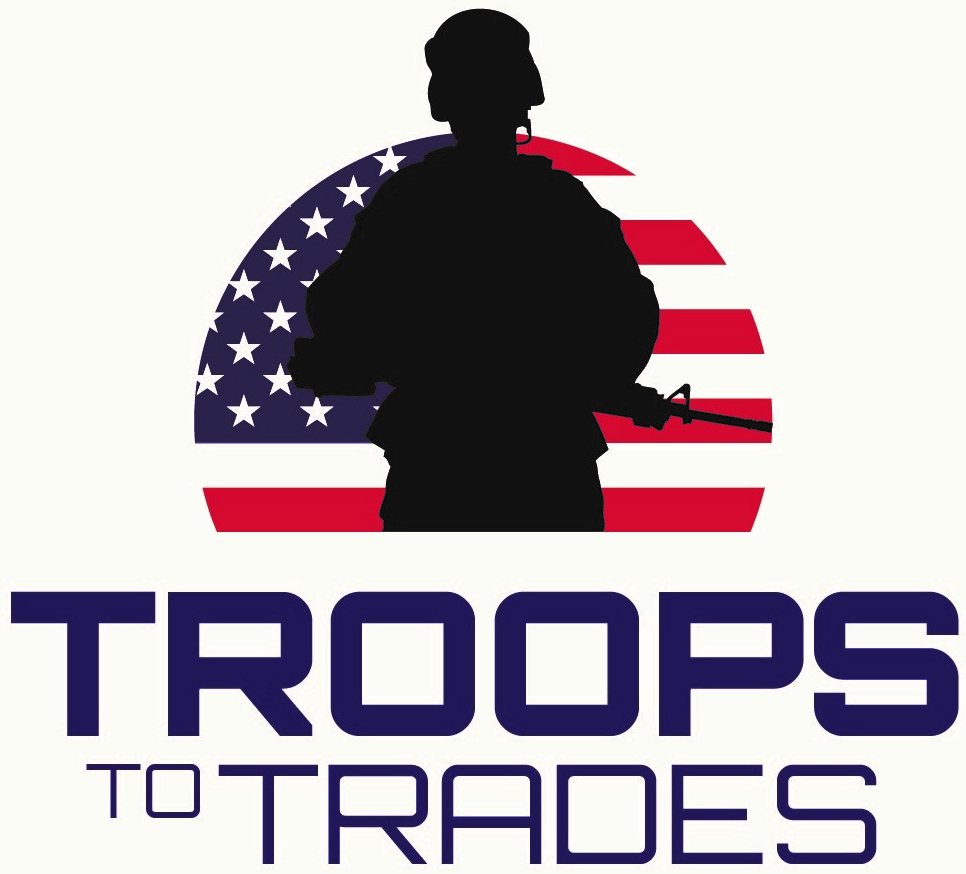 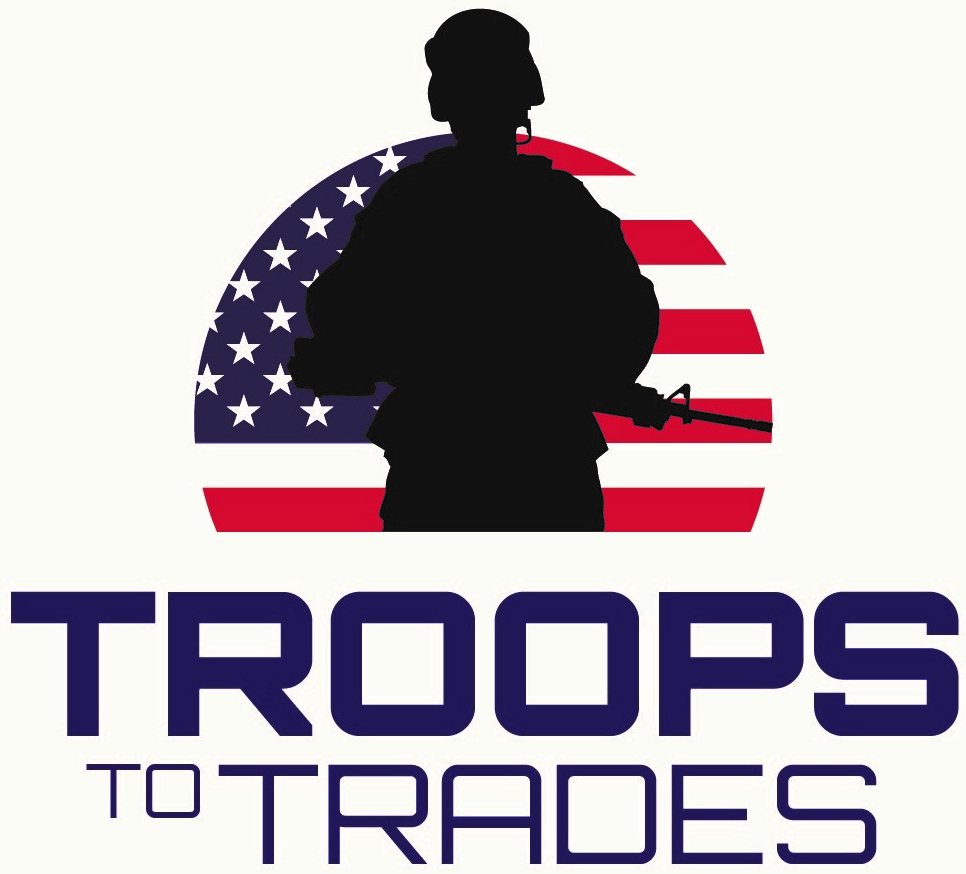 Email BlastsBlast 1:  Save The DateSUBJECT LINE:  Join Us In Supporting Military Veterans!IMAGE:  Save The Date HEADLINE:   Details inside about our upcoming golf tournament!COPY:  ABC Company would like to invite you to participate in the Troops To Trades Tournament - a day of golf, great food, and prizes in support of veterans as they transition into the civilian workforce. SUB HEAD:  Mark Your Calendar Now (INSERT NAME) Troops to Trades Golf Tournament(INSERT DATE)(INSERT GOLF COURSE)(INSERT CITY)All proceeds raised will be used to provide scholarships for veterans pursuing careers in the industries of plumbing, heating and air conditioning and electrical through the Troops to Trades program. SUB HEAD:  See You On The Greens!(INSERT NAME OF TOURNAMENT DIRECTOR)(INSERT TITLE)(INSERT CONTACT INFORMATION)Blast 2:  Register NowSUBJECT LINE:  Join ABC Company in Supporting Military Veterans – Register Now!IMAGE:   Event LogoHEADLINE:   Registration Is Now Open (INSERT NAME) Troops to Trades Golf Tournament(INSERT DATE)(INSERT GOLF COURSE)(INSERT CITY)Don’t miss out!.  This event will fill up very quickly.  SUB HEAD:  Register Here!  (INSERT LINK TO GOLF REGISTRATION WEBSITE)All proceeds raised will be used to provide scholarships for veterans pursuing careers in the industries of plumbing, heating and air conditioning and electrical through the Troops to Trades program. COPY:  The (INSERT NAME) ABC Company would like to invite you to participate in the Troops To Trades Tournament - a day of golf, great food, and prizes in support of veterans in our community. COPY: (INSERT COPY TALKING ABOUT THE COURSE FEATURES, HOTEL INFORMATION AND ANY OTHER SPECIAL AMENITIES THAT WILL BE AVAILABLE.)HEADLINE:  Sponsorships available!SUB HEAD:  For more information contact (INSERT NAME AND CONTACT INFORMATION FOR EVENT COORDINATOR) or Kate Cinnamo at the Nexstar Legacy Foundation, 651-789-8518.SUB HEAD:  See You On The Greens!(INSERT NAME OF TOURNAMENT DIRECTOR)(INSERT TITLE)(INSERT CONTACT INFORMATION)Blast 3:  Last Chance/What Are You Waiting For?SUBJECT LINE:  Troops To Trades Golf Tournament – Last Chance To Register!IMAGE:   Event LogoHEADLINE Few Spots Remain – Register Today!(INSERT NAME) Troops to Trades Golf Tournament(INSERT DATE)(INSERT GOLF COURSE)(INSERT CITY)SUB HEAD:  Fill In Your Foursome!SUB HEAD:  Register Here!  (INSERT LINK TO GOLF REGISTRATION WEBSITE)SUB HEAD:  Registration Deadline is (INSERT DATE).We have just a few spots left.  Register now to hold your position.   All proceeds raised will be used to provide scholarships for veterans pursuing careers in the plumbing, heating and air conditioning and electrical industries through the Troops to Trades program.COPY:  The (INSERT NAME) Troops To Trades Golf Tournament promises to be one of the top tournaments in our area with great food, prizes and a few surprises! COPY: (INSERT COPY TALKING ABOUT THE COURSE FEATURES, HOTEL INFORMATION AND ANY OTHER SPECIAL AMENITIES THAT WILL BE AVAILABLE.)SUB HEAD:  See You On The Greens!((INSERT NAME OF TOURNAMENT DIRECTOR)(INSERT TITLE)(INSERT CONTACT INFORMATION)